Titel: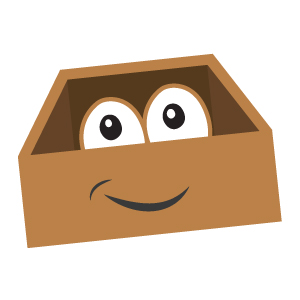 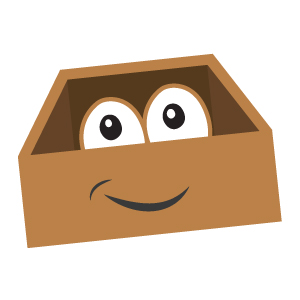 Inleiding:Wie is de hoofdpersoon?Hoe ziet de hij of zij eruit?Wat voor karakter heeft de hoofdpersoon?Waar speelt het verhaal zich af en in welke tijd?Probleem:Welk probleem heeft de hoofdpersoon?Wat wil hij/zij bereiken? Wie zijn de bijfiguren?Is er een tegenstander? Wie is dat en wat wil die bereiken?Gebeurtenissen:Hoe begint het verhaal?Hoe komt het verhaal op spanning?Welke onverwachte gebeurtenissen overkomen de hoofdpersoon?Hoe voelt hij/zij zich daarbij?Hoe zou jij je voelen in dezelfde situatie?Hoogtepunt:Wat s het meest spannende moment?Wat gebeurt er dan met de hoofdpersoon en de tegenstander?Slot:Is het einde verrassend?Heeft de hoofdpersoon zijn doel bereikt?Wat zou jij gedaan hebben als je de hoofdpersoon was?Naar: Opbrengstgericht werken aan lezen en schrijven Expertisecentrum NederlandsExtraBedenk een origineel begin: begin bijvoorbeeld met een geluid of een geur.Schrijf ook eens in de verleden tijd.Deel je tekst in in alinea’s.Gebruik bijvoeglijke naamwoorden en bijwoorden om een beeld of sfeer op te roepen.Bedenk vanuit welk perspectief je het verhaal schrijft: wie vertelt het verhaal?Vertel iets meer over de hoofdpersoon: wat denkt hij/zij?Bedenk een origineel slot, dat kan een open of gesloten einde zijn.Naar: Opbrengstgericht werken aan lezen en schrijven (Expertisecentrum Nederlands) 